Publicado en Barcelona el 19/09/2016 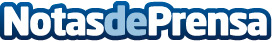 El Centro de Estudios Altamira en Leganés abre sus puertasEl Centro de Estudios Altamira, situado en la Calle Velasco 4, 28911 Leganés, en Madríd, abre sus puertas al público como un centro especializado en la impartición de cursos de inglés para niños, jóvenes y adultosDatos de contacto:Centro de Estudios Altamira Calle Velasco 4, local. 28911 Leganés (Madrid)645768490Nota de prensa publicada en: https://www.notasdeprensa.es/el-centro-de-estudios-altamira-en-leganes-abre Categorias: Idiomas Educación Madrid Ocio para niños Cursos http://www.notasdeprensa.es